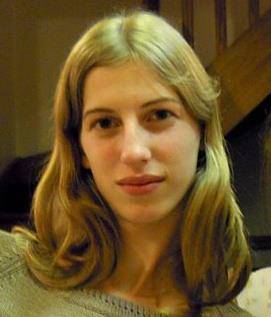 23 years old (born on the 24th of October 1991)Nationality: French23 years old (born on the 24th of October 1991)Nationality: French 1 Le Pouët 85590 SAINT MARS LA REORTHEFrance +33 6 67 74 46 23@ juliebonneau@outlook.frFreelance TranslatorEN>FR and SP>FR Freelance TranslatorEN>FR and SP>FR Freelance TranslatorEN>FR and SP>FR Freelance TranslatorEN>FR and SP>FR EducationEducationEducationEducation2014Master’s Degree in Professional TranslationCatholic University of the West, Angers (France)Master’s Degree in Professional TranslationCatholic University of the West, Angers (France)Master’s Degree in Professional TranslationCatholic University of the West, Angers (France)2012First year of a Master’s Degree in Spanish CultureUniversity of AngersFirst year of a Master’s Degree in Spanish CultureUniversity of AngersFirst year of a Master’s Degree in Spanish CultureUniversity of Angers2011Degree in Spanish Culture and LanguageCatholic University of the West, AngersErasmus stay in Seville (Spain) from September 2010 to January 2011Degree in Spanish Culture and LanguageCatholic University of the West, AngersErasmus stay in Seville (Spain) from September 2010 to January 2011Degree in Spanish Culture and LanguageCatholic University of the West, AngersErasmus stay in Seville (Spain) from September 2010 to January 2011Professional experienceProfessional experienceProfessional experienceProfessional experienceSince April 2015Freelance TranslatorSpeciality fields:- Medical documents- Administrative documents (diplomas, passports, certificates, etc.)- Marketing and Communication documentsFreelance TranslatorSpeciality fields:- Medical documents- Administrative documents (diplomas, passports, certificates, etc.)- Marketing and Communication documentsFreelance TranslatorSpeciality fields:- Medical documents- Administrative documents (diplomas, passports, certificates, etc.)- Marketing and Communication documents October 2014 - March 2015Trilingual AssistantPharmaceutical company Institut 3IDI, Pouzauges (France)Phone reception, secretarial work, translation of documents for doctors and patientsTrilingual AssistantPharmaceutical company Institut 3IDI, Pouzauges (France)Phone reception, secretarial work, translation of documents for doctors and patientsTrilingual AssistantPharmaceutical company Institut 3IDI, Pouzauges (France)Phone reception, secretarial work, translation of documents for doctors and patientsApril - August 2014Office AdministratorTranslation company TRANSLIT in Cork (Ireland)Translation, project management, customer relations, marketingOffice AdministratorTranslation company TRANSLIT in Cork (Ireland)Translation, project management, customer relations, marketingOffice AdministratorTranslation company TRANSLIT in Cork (Ireland)Translation, project management, customer relations, marketing2008 - 2015Actress in several historical shows Historical theme park Le Puy du Fou, Les Epesses (France)Actress in several historical shows Historical theme park Le Puy du Fou, Les Epesses (France)Actress in several historical shows Historical theme park Le Puy du Fou, Les Epesses (France)Computer skillsComputer skillsComputer skillsComputer skillsCAT tools: OmegaT, Trados Excellent knowledge of Word, Excel and PowerpointCAT tools: OmegaT, Trados Excellent knowledge of Word, Excel and PowerpointCAT tools: OmegaT, Trados Excellent knowledge of Word, Excel and PowerpointHobbiesHobbiesHobbiesHobbiesSports: horse-riding, fencing, stunt, running, dance, skiing Reading and writing Board and card gamesSports: horse-riding, fencing, stunt, running, dance, skiing Reading and writing Board and card gamesSports: horse-riding, fencing, stunt, running, dance, skiing Reading and writing Board and card games